Developing requirementsIn the previous two chapters, you learned about technologies that software engineers need to master before developing applications. Now, we can start thinking about the particular problem we wish to solve. We will first put effort into understanding the background of the problem, a process called domain analysis. Then we will look at the information you have to gather so that you can describe the problem and its proposed solution. Finally, we will discuss some techniques for gathering and analyzing that information.Domain analysisDomain analysis is the process by which a software engineer learns background information. He or she has to learn sufficient information so as to be able to understand the problem and make good decisions during requirements analysis and other stages of the software engineering process. The word ‘domain’ in this case means the general field of business or technology in which the customers expect to be using the software.110Chapter 4Developing requirementsSome domains might be very broad, such as ‘airline reservations’, ‘medical diagnosis’, and ‘financial analysis’. Others are narrower, such as ‘the manufacturing of paint’ or ‘scheduling meetings’. People who work in a domain and who have a deep knowledge of it (or part of it) are called domain experts. Many of these people may become customers or users.To perform domain analysis, you gather information from whatever sources of information are available: these include the domain experts; any books about the domain; any existing software and its documentation; and any other documents you can find. The interviewing, brainstorming and use case analysis techniques discussed later in this chapter can help with domain analysis. Object-oriented modeling, discussed in Chapter 5, can also be of assistance. As a software engineer, you are not expected to become an expert in the  domain; nevertheless, domain analysis can involve considerable work. The  following benefits will make this work worthwhile: Faster development. You will be able to communicate with the stakeholders more effectively, hence you will be able to establish requirements more rapidly. Having performed domain analysis will help you to focus on the most important issues.Better system. Knowing the subtleties of the domain will help ensure that the solutions you adopt will more effectively solve the customer’s problem. You will make fewer mistakes, and will know which procedures and standards to follow. The analysis will give you a global picture of the domain of application; this will lead to better abstractions and hence improved designs.Anticipation of extensions. Armed with domain knowledge, you will obtain insights into emerging trends and you will notice opportunities for future development. This will allow you to build a more adaptable system.It is useful to write a summary of the information found during domain analysis. The process of organizing and writing this summary can help you gain a better grasp of the knowledge; the resulting document can help educate other software engineers who join the team later. We suggest that a domain analysis document should be divided into sections  such as the following:  Introduction. Name the domain, and give the motivation for performing the analysis. The motivation normally is that you are preparing to solve a particular problem by development or extension of a software system. Glossary. Describe the meanings of all terms used in the domain that are either not part of everyday language or else have special meanings. You must master this terminology if you want to be able to communicate with your customers and users. The terminology is likely to appear in the user interface of the software as well as in the documentation. You may be able to refer to an existing glossary in some other document, rather than writing a new glossary.114Chapter 4Developing requirementssystems (see Appendix C for the descriptions of systems).The police information system.The household alarm system.The GPS automobile navigation system.The investments system.The woodworking design system.E54 Write a short domain analysis for one of the systems listed in Exercise E53 using the format we proposed in this section. Record only the most important information a software engineer would need to know in order to develop your chosen system. Gather whatever information you can from several sources. Be resourceful in your hunt for information! Do not forget to consider including any general or specific knowledge you might already possess. The starting point for software projects When a development team starts work on a software project, their starting point  can vary considerably. We can distinguish different types of project, based on  whether or not software exists at the outset, and whether or not requirements  exist at the outset. The four broad categories of starting point are illustrated in  Figure 4.1. New developmentRequirements must be determinedClients have produced requirementsEvolution of existing systemFigure 4.1	Starting points for software projectsIn projects of type A or B, the development team starts to develop new software from scratch – this is sometimes called green-field development, alluding to constructing a new building where none existed before. In cases C and D the team evolves an existing system, a rather more common situation.In cases A and C, the development team has to determine the requirements for the software – they either have a bright idea for something that might sell, or else they are asked to solve a problem and have to work out the best way to solveSection 4.3Defining the problem and the scope115it. In cases B and D, on the other hand, the development team is contracted to  design and implement a very specific set of requirements. In these latter cases, the customer’s organization has normally done the requirements analysis, perhaps using in-house software engineers or consultants specializing in requirements analysis.Projects where the requirements are pre-specified should be handled carefully. If the customer has not done a good job of analysis and specification, the requirements are likely to be poor. For example, the customer may be proposing a system that is far too large, or that does not address a clear problem (we will discuss both of these issues later). As a software engineer, you have a professional responsibility to ensure that the requirements on which you base your work are of good quality, even when they were developed by others. You should evaluate such requirements yourself, and work with the customers to resolve any problems. You should not accept a contract where you are required to implement requirements with no changes allowed.In the next few sections, we will largely be assuming that you are working on a project of type A or C and therefore have to develop your own requirements. However, the matters we discuss will also be helpful if you are reviewing requirements produced by others.Defining the problem and the scopeOnce you have learned enough about the domain, you can begin to determine the requirements. The first step in this process is to work out an initial definition of the problem to be solved.A problem can be expressed as a difficulty the users or customers are facing, or as an opportunity that will result in some benefit such as improved productivity or sales. The solution to the problem will normally entail developing software, although you may decide that it is better to purchase software or to develop a non-software solution.You should write the problem as a simple statement. Careful attention to the problem statement is important since, later on, the requirements will be evaluated based on the question: ‘are we adequately solving the problem?’A good problem statement is short and succinct – one or two sentences is best. For example, if you were developing a new student registration system, you might express the problem as follows: ‘The system will allow students to register for courses, and change their registration, as simply and rapidly as possible. It will help students achieve their personal goals of obtaining their degree in the shortest reasonable time while taking courses that they find most interesting and fulfilling.’If the problem is broad, or contains a long list of sub-problems, then the system will have a broad scope, and hence be more complex. An important objective is to narrow the scope by defining a more precise problem. In the116Chapter 4Developing requirementsabove example, if we had stated: ‘the system will automate all the functions of the registrar’s office’, that leaves open the possibility of including such features as fee payment, printing class lists and allocating rooms to courses.One way to set the scope is to list all the sub-problems you might imagine the system attacking. To narrow the scope, you can then exclude some of these sub-problems – perhaps they can be left for another project. Figure 4.2 illustrates this.Initial list of problems with very broad scopeNarrowed scopeScope of another systemFigure 4.2	Narrowing the project’s scopeSometimes, an inappropriate choice of problem statement can result in a scope that is too narrow or completely wrong. To determine whether this is the case, think about what will be the user’s ultimate high-level goal when they use the system, and the customer’s high-level goal for having it developed.In the university registration example you could consider a student’s goal to be ‘completing the registration process’. However, you can see that the student’s higher-level goal might be, ‘obtaining their degree in the shortest reasonable time while taking courses that they find most interesting and fulfilling’. This new goal sheds a different light on the problem; you might consider adding features to the system that would not otherwise have occurred to you, such as actively proposing courses based on an analysis of the student’s academic and personal-interest profiles.All the requirements gathering and analysis techniques described later in this chapter can help in defining the problem and hence the system’s scope. Interviewing can give you the stakeholders’ personal perspectives; brainstorming can generate lists of ideas from which you can extract a suitable problem or problems; use case analysis can give you a list of the possible things the system could do; and prototyping can give everybody a better perspective about what might be possible.It is a good idea to define the problem and scope as early as possible, before getting deeper into analysis of the detailed requirements. This prevents you from working on unnecessary requirements. However, as with domain analysis, your perspective on the problem will improve as analysis continues, hence the problem statement may need to be refined several times.Section 4.3Defining the problem and the scope117Example 4.3A university registrar’s office handles a large number of functions. Below, we have listed some of the functions that you might consider building into such a system.The initial, overly broad, problem statement might be: ‘to automate all the functions of the registrar’s office’.You would have extensive discussions with stakeholders, and then agree on a narrower problem statement such as the following: ‘Helping university administrators manage lists of courses, degree requirements, registration and academic results. Helping students choose and register in courses in which they are interested that will lead to their degree.’You can then determine which functions should be included in the system. The functions marked with a ‘’ will be included, while those marked with a ‘’ will be excluded. Note that there will still have to be systems to handle the functions marked ‘’, but these will be left to others to develop, or to a later project. Fee payments and related accounting and billing Applications for admission Editing and querying the list of available courses, including their descriptions and lists of prerequisites Editing and querying the requirements for obtaining a degree Editing and querying the list of courses to be taught in a given semester Scheduling the times that courses will be offered Allocating courses or exams to rooms Helping students determine which courses they could take by analyzing their degree requirements, the courses they have previously taken, their schedule, and their preferences Registering students Recording marks Printing transcriptsExample 4.4 You are asked to improve a data entry program used to enter a patient’s personal information when he or she is first admitted to a hospital. Admission clerks have to enter each new patient’s name, address, telephone number, and various other pieces of data. The customer tells you that the admissions clerks make an unacceptable number of mistakes that contaminate the database and cause administrative problems. You are told that the problem is lack of clarity in theSection 4.5Types of requirements119E56	Give precise problem statements for the systems listed in E55. Remember to think about high-level goals.What is a requirement?Let us dissect this definition in order to better understand it:A requirement is a statement…: this means that each requirement is a relatively short and concise piece of information, expressed as a fact. It can be written as a sentence or can be expressed using some kind of diagram. We will call a collection of requirements a requirements document.…an aspect of what the proposed system must do…: most requirements say something about the tasks the system is supposed to accomplish. They do not describe the domain.…a constraint on the system’s development…: requirements often specify the quality levels required. They may also specify details such as the programming language to be used if this is truly important to the customer. They should, however, avoid discussing incidental aspects of the design.…contribute … towards adequately solving the customer’s problem: a requirement should only be present if it helps solve the customer’s problem – as we discussed in Chapter 1, this is what software engineering is all about.…a negotiated agreement among all stakeholders…: a statement about the system should not be declared to be an official requirement until all the stakeholders (users, customers, developers and their management) have reviewed it, have negotiated any needed changes, and have agreed that it is valid. Types of requirementsRequirements can be divided into four major types: functional, quality, platform and process. Requirements documents normally include at least the first two types. Functional requirementsFunctional requirements describe what the system should do; in other words, they describe the services provided for the users and for other systems. The120Chapter 4Developing requirementsfunctional requirements should include 1) everything that a user of the system would need to know regarding what the system does, and 2) everything that would concern any other system that has to interface to this system. Details that go any deeper into how the requirements are implemented should be left out.The functional requirements can be further categorized as follows:What inputs the system should accept, and under what conditions. This includes data and commands both from the users and from other systems.What outputs the system should produce, and under what conditions. Outputs can be to the screen or printed. They can also be transmitted to other systems, such as special I/O devices, clients or servers.What data the system should store that other systems might use. This is really a special kind of output that will eventually become an input to other systems. Data which is stored for the exclusive use of this system (e.g. the specifics of a file format used to temporarily back up some data) can be ignored until the design stage.What computations the system should perform. The computations should be described at a level that all the readers can understand. For example, you would describe a sorting process by saying that the result is to be ordered in ascending sequence according to the account number. You would not normally specify the particular algorithm to be used. The timing and synchronization of the above. Not all systems involve timing and synchronization – this category of functional requirements is of most importance in hard real-time systems that do such things as control hardware devices (e.g. telecommunications systems, systems that control power plants or factories, and systems that run automobiles and airplanes).An individual requirement often covers more than one of the above categories.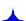  For example, the requirements for a word processor might say, ‘when the user selects “word count”, the system displays a dialog box listing the number of characters, words, sentences, lines, paragraphs, pages, and words per sentence in the current document.’ This requirement clearly describes input (selecting ‘word count’), output (what is displayed) and computation (counting all the necessary information, and computing the average words per sentence).Example 4.6	Summarize the functional requirements for an embedded software system that allows a user to control a microwave oven. The system as a whole consists of:❏ A keypad, with the following buttons that deliver an interrupt to the software when they are pressed: 0 to 9, five power-level buttons (‘hi’, ‘med-hi’, ‘med’, ‘med-low’, ‘low’), three temperature buttons (‘frozen’, ‘refrigerated’, ‘room temperature’), and five action buttons (‘AUTO-DEFROST’, ‘AUTO-REHEAT’, ‘START’, ‘CANCEL’ and ‘TIME OF DAY’).Section 4.5Types of requirements121A door sensor that delivers an interrupt to the software when the door is opened or closed.A steam sensor that can be queried by the software, and which indicates the amount of steam being released from the food.A digital LCD display on which the system can display output.A sound generator that the system can use to generate various tones.The cooking hardware (microwave emitter, fan and turntable). The software can run this at the five different power levels, and can turn it off.The following summarizes the main functional requirements. This is intended to illustrate the different categories of functional requirements, which we have marked in italics. It is not a complete requirements document; examples of more complete documents are found in Sections 4.11 and 4.12. There are a few deliberate weaknesses in these requirements, which are left for you to find in later exercises.The system can be in the following modes (conditions under which input and output can occur):‘idle’: this is entered when the system is switched on, when cooking is complete or when ‘CANCEL’ is pressed. This mode is exited when the system starts accepting input.‘accepting input’: this is entered if the system was in idle mode and the user presses any button, except ‘CANCEL’ and ‘START’. This mode is exited when the system enters ‘cooking’ mode, the user presses ‘cancel’, or the user completes the process of setting the time of day.‘cooking’: this is entered if the door is closed, while the system is in ‘suspended’ or ‘accepting input’ mode, and the user then presses ‘start’. This is exited when the user opens the door or presses ‘cancel’.‘suspended’: this is entered if the user opens the door while cooking. This mode is exited when the user presses ‘cancel’; or closes the door and then presses ‘start’.The user specifies a valid cooking method in one of the following ways (input):By pressing a sequence of up to five digits indicating minutes and seconds. The last two digits are the seconds, the previous digits (if any) are the minutes. The user may optionally then press one of the power-level keys.By pressing ‘AUTO-DEFROST’ followed by an optional sequence of digits indicating the weight in pounds. If the user omits the weight, then the default is 1.By pressing ‘AUTO-REHEAT’ followed optionally by one of the temperature buttons. If the user omits the temperature, then the default is ‘refrigerated’.122Chapter 4Developing requirementsAfter specifying a cooking method, the user must press ‘START’ to initiate cooking (input).The user sets the time of day by pressing ‘TIME OF DAY’ followed by four digits indicating the hours and minutes, followed by ‘TIME OF DAY’ again (input).When in idle mode, the system displays the time of day using a 12-hour clock, without any ‘a.m.’ or ‘p.m.’ (output).Each time the user presses a button, the system generates a tone. If the button is valid, the tone is high-pitched. If any button is pressed in an invalid sequence (e.g. the user presses ‘START’ while the door is open, or presses ‘AUTO-DEFROST’ followed by ‘AUTO-REHEAT’) the tone is low-pitched (output and conditions for the output).When the system is in ‘accepting input’ mode, the system indicates on the display the buttons the user presses (output – in a full document, more details would be needed).When the user specifies ‘AUTO-DEFROST’ cooking, the system computes the required heating time and power level from the entered weight of the food (computation – in a full requirements document the formulas used would have to be specified).When the system enters ‘cooking’ mode, the system sends a signal to the cooking hardware to start cooking at the specified or computed power-level (output).If the system is cooking, and ‘AUTO-REHEAT’ has been specified:The system stops cooking when it detects sufficient steam, indicating that the food is hot (input and output – in a full requirements document more details of required steam levels would be required).The system displays an estimate of the remaining cooking time from the initial temperature of the food, as specified by the user, and the amount of steam it detects. The system constantly updates this estimate (computation and output).As a safety measure, if the system has reached its time estimate and has not detected any increase in steam, then it stops cooking (computation, timing and output).When the system is in ‘cooking’ mode and either a simple time-period or ‘AUTO-DEFROST’ has been specified:The system displays the power level and the cooking time remaining (output).The system stops cooking when the time remaining reaches zero (timing and output).Section 4.5Types of requirements123ExerciseWhen the system is to stop cooking, it sends a signal to the cooking hardware to switch it off, and sounds three short high-pitched beeps (output).E57 Using the same format as Example 4.6, describe a set of functional requirements for systems that would solve the problem statements you devised in Exercise E56. If you find that a list of functional requirements is getting too extensive, you may further narrow the problem statement.Quality requirementsQuality requirements ensure the system possesses quality attributes such as the five discussed in Chapter 1: usability, efficiency, reliability, maintainability and  reusability. These requirements constrain the design to meet specified levels of  quality. One of the most important things about quality requirements is to make them verifiable. By this, we mean that it should be possible, after the system is implemented, to determine whether they have, in fact, been adhered to. The verification is normally done by measuring various aspects of the system and seeing if the measurements conform to the requirements.The following are some of the main categories of quality requirements, although this is not an exclusive list.Response time. For systems that process a lot of data or use a network extensively, you should require that the system gives results or feedback to the user in a certain minimum time. For example, you might write that a result  must be calculated in less than three seconds, or that feedback about the progress of a search must appear within one second. In Chapter 7, we will discuss usability guidelines for response time. Remember, however, that for hard real-time systems, response time requirements should be considered to be functional – the system would not work unless they are adhered to.Throughput. For number-crunching programs that may take hours, or for servers that continually respond to client requests, it is a good idea to specify throughput, in terms of computations or transactions per minute.Resource usage. For systems that use non-trivial amounts of such resources as memory and network bandwidth, you shouldspecify the maximum amount of these resources that the system will consume. This allows others to plan hardware upgrades. For example, you could specify that no more than  50 MB of memory is to be used by the system,  and that the system must consume less than  10% of the CPU’s time when run on a 1.8GHz machine under a certain operating system.124Chapter 4Developing requirementsReliability. Reliability is measured as the average amount of time between failures or the probability of a failure in a given period. It is a good idea to set strong but realistic targets for this. For example, you might specify that a  continuously running server must not suffer more than one failure in a six-  month period. It is necessary to define what you mean by a failure: normally it means much more than just crashes; failures normally include any difficulties users have getting their work done which are attributable to defects.Availability. Availability measures the amount of time that a server is running and available to respond to users. As with reliability, you should set a target for this. For example, you might specify that a server must be available over 99% of the time, and that no period of downtime may exceed 1 minute. Telecommunications systems have very rigorous availability criteria: for example, you might specify that such a system must not be down more than 10 minutes in its 20-year life-span. This is also often called ‘6-nines’ availability, since it is equivalent to saying that the system must be up 99.9999% of the time.Recovery from failure. Requirements in this category constrain the allowed impact of a failure. They state that if the hardware or software crashes, or the power fails, then the system will be able to recover within a certain amount of time, and with a certain minimal loss of data. For example, the requirements  for a word processor might state: ‘the system will allow users to continue their work after a failure with the loss of no more than 20 words of typing or 20 formatting commands.’ Note that the detailed procedure for recovery from failure is a functional requirement.Allowances for maintainability and enhancement. In order to ensure that the system can be adapted in the future, you should describe changes that are anticipated for subsequent releases. This constrains design and improves quality without adding explicit new functional requirements.Allowances for reusability. Similarly to the previous category, it is desirable in many cases to specify that a certain percentage of the system, e.g. 40%, measured in terms of lines of code, must be designed generically so that it can be reused. This will help break the reuse vicious cycle discussed in the previous chapter. Platform requirementsThis type of requirement constrains the environment and technology of the system:Computing platform. It is normally important to make it clear what hardware and operating system the software must be able to work on. Such requirements specify the least powerful platforms and declare that it must work on anything more recent or more powerful. For example, you might declare that certain software must run on any computer operating under Mac OS X version 10.2 or MS-Windows 98 or higher, with 128 MB of RAM or more, and 100 MB of freeSection 4.5Types of requirements125disk space. This is quite different from the resource usage constraint on memory above: a resource usage constraint specifies that the system will not use more than a certain amount of resources, whereas a platform constraint says it is not guaranteed to run if inadequate or incorrect resources are available.Technology to be used. While it is wise to give the designers as much flexibility as possible in choosing how to implement the system, sometimes constraints must be imposed. Common examples are to specify the programming language or database system. Such requirements are normally stated to ensure that all systems in an organization use the same technology – this reduces the need to train people in different technologies. The company might have also spent considerable money on a certain technology and wants to get the best value for that money. Process requirementsThe final type of requirements constrains the project plan and development methods:Development process (methodology) to be used. In order to ensure quality, some requirements documents specify that certain processes be followed; for example, particular approaches to testing. The details of the process should not be included in the requirements; instead a reference should be made to other documents that describe the process.Cost and delivery date. These are important constraints. However, they are usually not placed in the requirements document, but are found in the contract for the system or are left to a separate project plan document, which we will discuss in Chapter 11.In most cases, the boundaries between the functional requirements and other requirements types are clear. But sometimes it is unclear in which category a requirement should fit. For example, if you were designing a word processor you would likely build in an ‘auto-save’ feature so that, if the computer was turned off or crashed, very little work would be lost. The question is, is the auto-save feature a fundamental part of the word processor’s functionality (a functional requirement), or is it a constraint on quality (a quality requirement)? You would probably conclude that it is a functional requirement.Example 4.7 a requirement’. Also indicate the subcategory of requirement. For something that  should not be a requirement, explain why not. How information about flights, passengers and bookings are entered. F: Input.What information appears on tickets and reports. F: Output.How fares are calculated. F: Computation.Section 4.6Use cases: describing how the user will use the system127The system must be produced at minimum cost.The automatic teller machine should be fast.E60	Write a set of quality and platform requirements for the microwave oven system of Example 4.6.E61	Add quality and platform requirements to the systems you worked on in Exercise E57.Use cases: describing how the user will use the systemUse case analysis is a systematic approach to working out what users should be able to do with the software you are developing. It is one of the key activities in requirements analysis.The first step in use case analysis is to determine the types of users or other systems that will use the facilities of this system. These are called actors. An actor is a role that a user or some other system plays when interacting with your system; each actor will need to interact with the system in different ways.Most of the actors will be users; a given user may be considered as several different actors if they play different roles from time to time – that is, if they have different job functions. Other actors will be systems that automatically exchange information with your system. If you performed domain analysis, you will have already listed the different types of usersExample 4.8	You are developing a system for managing the processes of a small town public library. List all the actors for this system.The actors might include the following: Librarian, Checkout Clerk, Borrower.The second step in use case analysis is to determine the tasks that each actor will need to do with the system. Each task is called a use case because it represents one particular way the system will be used.When listing use cases, make sure you respect the system scope, as discussed in Section 4.3. In other words, only list use cases that actors will need to do when they are using the system to solve the customer’s problem. You can also list a set of use cases to help define the system’s scope.Example 4.9	List a minimal set of use cases for the following actors in a library system: Borrower, Checkout Clerk, Librarian, Accounting System.128Chapter 4Developing requirementsBorrower:Search for items by title.… by author.… by subject.Place a book on hold if it is on loan to somebody else.Check the borrower’s personal information and list of books currently borrowed.Checkout Clerk:All the Borrower use cases, plusCheck out an item for a borrower.Check in an item that has been returned.Renew an item.Record that a fine has been paid.Add a new borrower.Update a borrower’s personal information (address, telephone number etc.).Librarian:All of the Borrower and Checkout Clerk use cases, plusAdd a new item to the collection.Delete an item from the collection.Change the information the system has recorded about an item.Accounting System (acting autonomously):Obtain the amount of overdue fines paid by borrowers.ExercisesE62	For the following systems list the actors and, for each of these actors, list as many use cases as you can think of.A system to handle the functions of a mail-order company that manages a warehouse of goods, takes orders from customers by telephone, and ships goods overnight to customers.Section 4.6Use cases: describing how the user will use the system129A system to handle electronic voting. The system will allow electors to vote for a specific number of candidates, and only vote once. At the end of the voting period, the system displays the result of the vote.A camping reservation system for multiple campgrounds. Campground managers register many details of their site in the system, including maps of camping locations and services available. Campers use the system to select and reserve a camping location.The microwave oven system of Example 4.6.Building a use case modelSo far, we have discussed the first two steps of use case analysis, listing the actors and listing the use cases. To build a complete use case model, we now need to describe the use cases in more detail. A use case model consists of a set of use cases, and optional descriptions or diagrams indicating how they are related.How to describe a single use caseThe following is how we suggest you describe a complete use case. Only the  name and steps are essential – you may choose to provide a simplified use case description that omits the other components.Name. Give a short, descriptive name to the use case. This should be a verb phrase describing the action the user will do with the system. It is also useful to include a number as a unique identifier for each use case.Actors. List the actor or actors who can perform this use case. For example, in a library system both a borrower and a librarian can check out a book.Goals. Explain what the actor or actors are trying to achieve. For example, in a library system, the goal of checking out a book would be to borrow the book in order to read it.Preconditions. Describe the state of the system before the use case occurs by listing any conditions that must be true before an actor can initiate this use case. For example, to be able to check out a book, the book must be available and the client must not have anyoverdue fines.Summary. Summarize what occurs as the actor or actors perform the use case.Related use cases. List use cases that may be generalizations, specializa- tions, extensions or inclusions of this one. Later, we will explain these rela- tionships.130Chapter 4Developing requirementsSteps. Describe each step of the use case using a two-column format, with the left column showing the actions taken by the actor, and the right column showing the system’s responses.Postconditions. What state is the system in following the completion of this use case.In general, a use case should cover the full sequence of steps from the beginning of a task until the end.A use case should describe the user’s interaction with the system, not the  computations the system performs. For example in a use case for withdrawing money from an automated teller machine, you would describe the fact that the user inserts his or her card, responds to various prompts by pressing some buttons, and then removes his or her card and money. You would not describe how communication with the bank is established or how the system computes any fees it charges. The latter information is clearly important, but it belongs in a different part of the functional requirements.A use case should also be written so as to be as independent as possible from any particular user interface design. In Example 4.10, for example, instead of writing, ‘Push the “Open…” button’ as the first steps, we write ‘Choose the “Open…” command’. The command could then be implemented as a button, a menu item, a keystroke or a voice command. Similarly, we have not specified whether the user types the file name or uses the mouse to select it from a list. Nor have we indicated what the ‘File open’ dialog looks like.Example 4.10	Describe in a simplified format a use case for opening a file in an application.Use case: Open fileSteps:Actor actions	System responsesChoose ‘Open…’ command. 2. Display ‘File open’ dialog.Specify filename.Confirm selection.	5. Remove dialog from display.Example 4.11	Briefly describe a use case for leaving a particular automated car park (parking lot).Use case: Exit car park, paying cashActors: Car driversGoals: To leave the parking lot after having paid the amount due.Preconditions: The driver must have entered the car park with his or her car, and must have picked up a ticket upon entry.Section 4.6Use cases: describing how the user will use the system131Summary: When a driver wishes to exit the car park, he or she must bring his or her car to the exit barrier and interact with a machine to pay the amount due.Related use case: Exit car park by paying using a debit cardSteps:Actor actions	System responses1. Drive to exit barrier, triggering a sensor.2a. Detect presence of a car.2b. Prompt driver to insert his or her card.3.  Insert ticket.	4. Display amount due.5. Insert money into slot.	6a. Return any change owing.6b Prompt driver to take the change (if any).6c. Raise barrier.Drive through barrier, triggering a sensor.Lower barrier.Note that we have not dealt with the case where the user has not entered enough money at step 5. We will deal with this case later.A use case should normally include only actions in which the actor interacts with the system. For example, when developing use cases for a library system, you would not include actions such as ‘Get a book from the shelves’ or ‘Read the book’. However, if there is a manual task that must be done between two interactions with the computer, then this can be part of the use case; for example, ‘Stamp the book with the due date’ is a valid action in Example 4.12.Example 4.12 Describe in detail the ‘Check out an item for a borrower’ use case as performed by the checkout clerks at the circulation desk of a library. This is one of the use cases listed in Example 4.9.Use case: Check out an item for a borrowerActors: Checkout clerk (regularly), chief librarian (occasionally)Goals: To help the borrower to borrow the item if they are allowed, and to ensure a proper record is entered of the loan.Preconditions: The borrower must have a valid card and not owe any fines. The item must have a valid barcode and not be from the reference section.Steps:Actor actions	System responsesScan item’s barcode and barcode of the borrower’s card.Display confirmation that the loan is allowed.132Chapter 4Developing requirementsStamp item with the due date.Confirm that the loan is to be initiated.Display confirmation that the loan has been recorded.ExercisePostconditions: The system has a record of the fact that the item is borrowed, and the date it is due.E63	Write use case descriptions for the following activities:Paying a bill at an automatic teller machine.Creating a table in a word processor.Programming a microwave oven to turn on in five hours and heat some food.Read messages in a voice mail system.Programming a thermostat to set the day and night temperatures. Use case diagrams Use case diagrams are UML’s notation for showing the relationships among a set of use cases and actors. They help a software engineer to convey a high-level  picture of the functionality of a system.It is not necessary to create a use case diagram for every system or subsystem. For a small system, or a system with just one or two actors, a simple list of use cases will suffice.As Figure 4.3 shows, there are two main symbols in use case diagrams: an actor is shown as a stick person and a use case is shown as an ellipse. Lines indicate which actors perform which use cases. You do not actually need to write the word ‘Actor’ in each actor’s name; however, we find it useful to do this when it helps prevent confusion with classes of the same names.ExerciseE64	For the systems of Exercise E62, draw a use case diagram that shows which actors perform which use cases.Extension, generalization and inclusion of use casesYou may want to develop a group of distinct but related use cases. For example, when an actor interacts with a system to achieve a particular goal, he or she may select different options, perform some action repetitively, provide different inputs, or answer too slowly causing a time-out error. Each variant or repetitiveSection 4.6Use cases: describing how the user will use the system133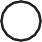 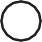 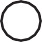 Professor ActorFigure 4.3	A simple use case diagram showing three actors and five use casespattern of interaction can be represented as a separate use case. Similarly, the system might have a special reaction when a file cannot be found. The use case modeler can use extensions, generalizations or inclusions to represent different types of relationships among use cases.Extensions are used to make optional interactions explicit or to handleexceptional cases. A use case extension can, for example, describe what happens  if an actor provides a wrong filename to access a given file or describes the  extra interaction that occurs if the actor decides to browse in order to locate the  required file instead of simply typing a filename. By creating separate extension use cases, the description of the basic use case remains simple. In the extension, you should indicate which step is the extension point – the point at which the extension changes the basic sequence.Generalizations work the same way as in a class diagram and use the same triangle symbol: several similar use cases can be shown along with a common generalized use case. In Example 4,13, the general ‘open file’ use case has two sub use cases: ‘open file by typing name’, and ‘open file by browsing’.Inclusions allow you to express a part of a use case so that you can capture commonality between several different use cases. Even very different use cases can share a sequence of actions. For example, many different use cases might require an actor to specify a password, to browse through a list of items, or to open a file. Rather than repeating the details of such common interactions in multiple use cases, you can create a special use case that will be included in other use cases. Such a use case represents the performing of a lower-level task with a lower-level goal.In practice, it can be difficult to decide whether to use specialization or extension. Although it is worth trying to understand the distinction, it is not worth wasting time in any particular model if you have trouble choosing between these constructs.134Chapter 4Developing requirements Example 4.13	Describe related use cases that have to do with opening a file in an application.  Use case: Open file  Related use cases:  Generalization of:  Steps:  Actor actions	System responses  1. Choose ‘Open…’ command.	2. Display ‘File open’ dialog.  3. Specify filename.  4. Confirm selection.	5. Remove dialog from display. Use case: Open file by typing name  Related use cases:  Generalization: Open file  Steps: Actor actions	System responses1. Choose ‘Open…’ command.	2. Display ‘File open’ dialog. 3a. Select text field.3b. Type file name.4.  Click ‘Open’.	5. Remove dialog from display. Use case: Open file by browsing  Related use cases:  Generalization: Open file  Includes: Browse for file  Steps: Actor actions	System responses1. Choose ‘Open…’ command.	2. Display ‘File open’ dialog.Browse for file (included use case).Confirm selection.	5. Remove dialog from display.Section 4.6Use cases: describing how the user will use the system135Use case: Attempt to open file that does not existRelated use cases:Extension of: Open file by typing name (extension point: step 4: Click ‘Open’)Actor actions	System responses4.  Click ‘Open’.	4a. Indicate that file does not exist. 4b. Correct the file name.4c. Click ‘Open’.	5. Remove dialog from display.Use case: Browse for file (inclusion)Steps:Actor actions	System responsesIf the desired file is not displayed, select a directory.Repeat step 1 until the desired file is displayed.Select a file.Display directory.ExercisesThe graphical notation for showing extension, generalization and inclusion is illustrated in Figure 4.4. The open triangle points to a generalization. The «extend» and «include» stereotypes show the other relationships between use cases.Note that actors can also be arranged in a generalization hierarchy. In Figure 4.4, ‘System Administrator’ is a sub-actor of ‘Ordinary User’. This means that all System Administrators can also act as ordinary users, and do such things as open files.E65	Write the following use cases, which are related to the ‘Exit car park, paying cash’ use case of Example 4.11.Exit car park by paying using a debit card.Attempt to exit car park without initially entering enough money.Exit car park.E66	Draw a use case diagram showing the relationships among the use cases of the last exercise.E67	Create a complete use case model for the systems you worked on in Exercises E55 to E57. 136Chapter 4Developing requirements 	Open file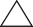 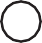  Ordinary UserOpen file by typing nameOpen file by browsing «extend»	«include»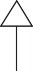 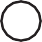  System AdministratorAttempt to open file that does not existBrowse for fileFigure 4.4	Extension, generalization and inclusion in a use case diagram The modeling processes: choosing use cases on which to focusYou should identify all the use cases associated with the software product, but you have to put varying emphasis on them when actually developing the system. Often one use case (or a very small number) can be identified as central to the system. For example, in an airline reservation system, the central use case will be ‘Reserve a seat on a flight’. Once identified, the system can be built around this particular use case.There are also other reasons for focusing on particular use cases:You may identify some use cases as high risk because you expect to have problems implementing them. For example, in the GPS-based Automobile Navigation Assistant (GANA) described in Section 4.11, you may identify ‘Enter navigation mode’ and ‘Speak now’ as high risk. These use cases will require exploratory prototypes, since it will be challenging to ensure that the voice output is easy to understand and is spoken to the user at the right time.Some use cases will have high political or commercial value. For example, in an online stock exchange system, a use case in which the user can see, in real time, the evolution of the value of a given stock would not be essential – the users could do their jobs without it. Nevertheless, it might be given high priority because of its appeal when presenting the product prototype to potential clients.ExerciseE68 For the following systems create a list of use cases and describe each of them in detail. Then identify the central ones, and any other ones that should be given high priority.(a) A web-application to pay bills from your bank account.❏open file by typing nameopen file by typing name❏open file by browsing